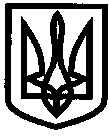     УКРАЇНАУПРАВЛІННЯ ОСВІТИІЗЮМСЬКОЇ МІСЬКОЇ РАДИХАРКІВСЬКОЇ ОБЛАСТІНАКАЗ08.01.2019										№ 23На підставі вимог «Правил технічної експлуатації електроустановок споживачів», затверджених наказом Міністерства палива та енергетики України від 25.07.2006 року № 258 і зареєстрованого в Міністерстві юстиції України 25.10.2006 року за № 1143/13017 (зі змінами і доповненнями, внесеними наказами Міністерства енергетики та вугільної промисловості України від 13.02.2012 року № 91, від 16.11.2012 року № 905, від 16.05.2013 року № 273), Міжгалузевих норм споживання електричної та теплової енергії для установ і організацій бюджетної сфери України, затверджених наказом Державного комітету України з енергозбереження 25.10.1999 року № 91, зареєстрованих в Міністерстві юстиції України 17.03.2000 року за № 175/4396, з метою нагляду за безпечним та економним використанням електроенергії та забезпечення контролю безпечної експлуатації електроустановок і електрообладнання по відділу освіти Ізюмської міської радиНАКАЗУЮ:Призначити Безкоровайного О.В.,  начальника управління освіти Ізюмської міської ради Харківської області, виконуючим обов’язки відповідальної особи за енергогосподарство у разі відсутності (відпустка, хвороба) відповідальної особи за енергогосподарство по управлінню освіти Ізюмської міської ради Харківської області - інженера-енергетика групи з централізованого обслуговування закладів та установ освіти Ісаєнка Володимира Михайловича.  Контроль за виконанням даного наказу залишаю за собою.Начальник управління освіти				О.В. БезкоровайнийНестеров В.В.Ісаєнко В.М.З наказом ознайомлений_______________О.В.Безкоровайний  Про  призначення  особи,  яка  буде заміщувати     відповідального     за енергогосподарство по управліннюосвіти   Ізюмської    міської    радиХарківської   області   у   разі   його відсутності    ( відпустка,   хвороба )